ZAE I.č.14.-22.hod A               KIRCHHOFFOVÉ ZÁKONYNemecký fyzik Gustav Robert Kirchhoff z experimentálnych poznatkov sformuloval zákony, ktoré sú zovšeobecneným návodom na výpočet elektrických prúdov vo vetvách elektrickej siete, alebo na výpočet iných parametrov.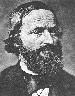 Využívajú sa v zložitejších elektrických obvodoch.1. Kirchhoffov zákon – zákon pre uzol jednosmerného obvodu:     ZNIE: Algebraický súčet prúdov v uzle sa rovná nule = súčet prúdov do uzla                  vtekajúcich (označujeme +) sa rovná súčtu prúdov z uzla vytekajúcich                (označujeme - ).Tento zákon vyjadruje princíp zachovania elektrického náboja v elektrickom obvode.Všeobecne pre n vodičov zbiehajúcich sa v uzle platí: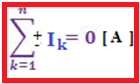 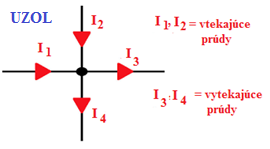 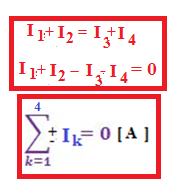 2. Druhý kirchhoffov zákon - platí pre jednoduché uzavreté obvody, ktoré môžeme zo siete ľubovoľne vyčleniť( pre slučku v zložitom elektrickom obvode):ZNIE: V jednoduchom uzavretom elektrickom obvode (v slučke elektrického obvodu )sa súčet elektromotorických napätí zaradených zdrojov rovná súčtu úbytkov napätí. Matematické vyjadrenie: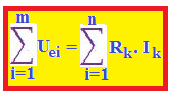 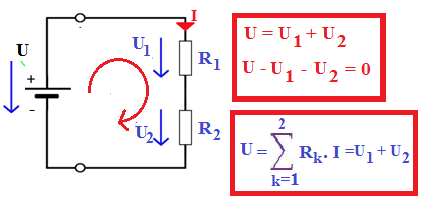 ZAE I.č.14.-22.hod B              KIRCHHOFFOVÉ ZÁKONYPRÍKLAD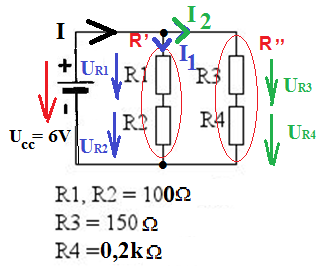 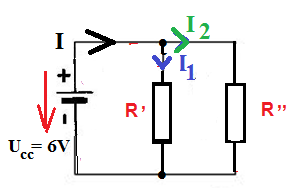 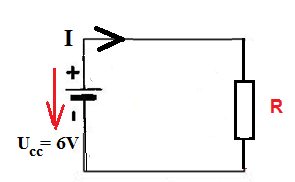 R4 =0,2 k Ω = 200 ΩR´I  = R1 + R2 = 100 + 100 = 200 ΩRI I = R3 + R4 = 150 + 200 = 350 ΩR = R´I  * RI I / (R´I  +   RI I)          1/R = 1/RI + 1/RII.......RR = 200 * 350 / ( 200 + 350)R =70 000 / 550 = 127,27 ΩI = U / RI = 6 / 127,27I = 0,047 AI1 = Ucc / R I                     I2= Ucc / RII          UR1  = I1* R1       UR2  = I1* R2      UR3  = I2* R3    UR4  = I2* R4I=I1+I2          Ucc= UR1+UR2        Ucc= UR3+UR4PRÍKLAD č.1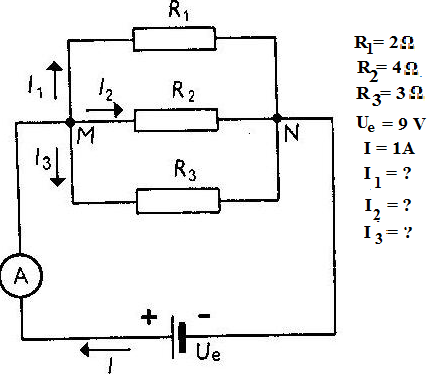 PRÍKLAD č.2                                    PRÍKLAD č.3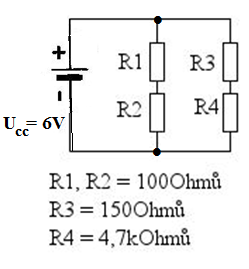 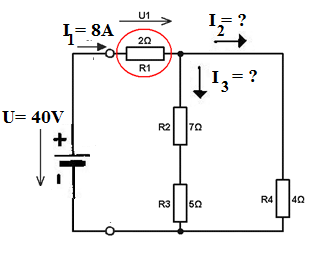 ZAE I.č.14.-22.hod C             KIRCHHOFFOVÉ ZÁKONY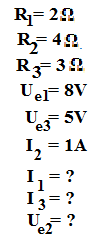 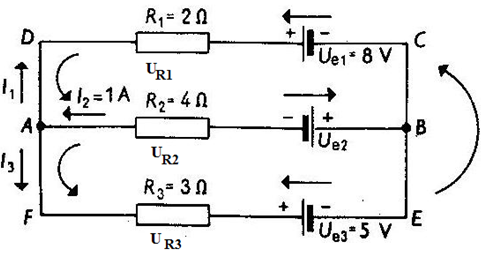 I2=I1+I3    - I2*R2+Ue2+Ue1-I1*R11= I1+I3     -1*4+Ue2+8-PRÍKLAD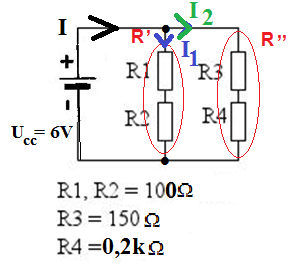 R4 =0,2 k Ω = 200 ΩR´I  = R1 + R2 = 100 + 100 = 200 ΩRI I = R3 + R4 = 150 + 200 = 350 ΩR = R´I  * RI I / (R´I  +   RI I)R = 200 * 350 / ( 200 + 350)R =70 000 / 550 = 127,27 ΩI = U / RI = 6 / 127,27I = 0,047 AI1 = Ucc / R I           I2= Ucc / RII